Уважаемые коллеги!В соответствии с решением Координационного комитета солидарных действий ФНПР от 19 апреля 2024 года № 2 и постановлением Исполнительного комитета Профсоюзаот 26 марта 2024 года № 20-3 «Об участии Общероссийского Профсоюза образования в Первомайской акции профсоюзов в 2024 году» просим организовать голосование профсоюзного актива и профсоюзных кадров за Первомайскую резолюцию на сайте https://1may.fnpr.ru/ в период с 25.04.2024 по 03.05.2024.Текс резолюции прилагается.Председатель                                             А.В. Соколов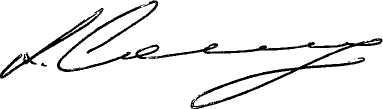 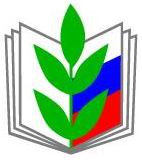 ОБЩЕРОССИЙСКИЙ ПРОФСОЮЗ ОБРАЗОВАНИЯЯРОСЛАВСКАЯ ОБЛАСТНАЯ ОРГАНИЗАЦИЯ ПРОФЕССИОНАЛЬНОГО СОЮЗА РАБОТНИКОВ НАРОДНОГО ОБРАЗОВАНИЯ И НАУКИ РОССИЙСКОЙ ФЕДЕРАЦИИ(ЯРОСЛАВСКАЯ ОБЛАСТНАЯ ОРГАНИЗАЦИЯ ОБЩЕРОССИЙСКОГО ПРОФСОЮЗА ОБРАЗОВАНИЯ)150014, г. Ярославль, ул. Свободы, 87-ател. 21-08-63, 21-15-06тел/факс 21-07-64e-mail: yaroslavl@eseur.ru26.04.2024г. №101Председателям территориальных и первичных организаций Профсоюза